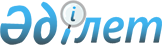 Об определении мест расположения агитационных печатных материалов по Махамбетскому району для кандидатов в Президенты Республики Казахстан и в депутаты Махамбетского районного Маслихата по избирательным округам № 3 и № 10
					
			Утративший силу
			
			
		
					Постановление Махамбетского районного акимата Атырауской области № 66 от 01 марта 2011 года. Зарегистрировано Департаментом юстиции Атырауской области 02 марта 2011 года N 4-3-154. Утратило силу постановлением акимата Махамбетского района Атырауской области от 19 декабря 2014 года № 674

      Сноска. Утратило силу постановлением акимата Махамбетского района Атырауской области от 19.12.2014 № 674

      В соответствии со статьями 31, 37 Закона Республики Казахстан от 23 января 2001 года № 148 "О местном государственном управлении и самоуправлении в Республике Казахстан" и на основании пункта 6 статьи 28 Конституционного закона Республики Казахстан от 28 сентября 1995 года № 2464 "О выборах в Республике Казахстан", акимат района ПОСТАНОВЛЯЕТ:



      1. Определить по согласованию с районной территориальной избирательной комиссией места для размещения агитационных печатных материалов по Махамбетскому району для кандидатов в Президенты Республики Казахстан, согласно приложению 1.



      2. Определить по согласованию с районной территориальной избирательной комиссией места для размещения агитационных печатных материалов для кандидатов в депутаты Махамбетского районного Маслихата по избирательным округам № 3 и № 10, согласно приложению 2 к настоящему постановлению.



      3. Государственным органам, указанным в приложении 3 к настоящему постановлению, на договорной основе, в порядке и на условиях, предусмотренных действующим законодательством Республики Казахстан, предоставить кандидатам в Президенты Республики Казахстан и в депутаты Махамбетского районного Маслихата по избирательным округам № 3 и № 10 помещения для встреч с избирателями.



      4. Настоящее постановление вводится в действие со дня государственной регистрации и подлежит обязательному официальному опубликованию.



      5. Контроль за исполнением настоящего постановления возложить на руководителя аппарата акима района С. Арыстана.      Аким района                        У. Зинуллин

Приложение 1       

постановлению акимата района

от марта 2011года № 66  Перечень

мест для размещения агитационных печатных материалов по

Махамбетскому району для кандидатов в Президенты Республики Казахстан

Приложение 2       

к постановлению акимата района

от 1 марта 2011года № 66   Перечень

мест для размещения агитационных печатных материалов по

Махамбетскому району для кандидатов в депутаты Махамбетского

районного Маслихата по избирательным округам № 3 и № 10

Приложение 3      

к постановлению акимата района

от 1 марта 2011 года № 66 Государственные органы, ответственные за предоставление

кандидатам в Президенты Республики Казахстан и в депутаты

Махамбетского районного Маслихата по избирательным округам № 3

и № 10 помещений для встреч с избирателями
					© 2012. РГП на ПХВ «Институт законодательства и правовой информации Республики Казахстан» Министерства юстиции Республики Казахстан
				№Место расположения1Информационно-рекламный стенд перед зданием акимата сельского округа и центральной площадью, село Махамбет2Информационно-рекламная тумба на пересечении улиц И. Тайманова и К. Калыбекова, село Сарытугай3Информационно-рекламная тумба рядом с магазином "Рашид", село Жалгансай4Информационно-рекламная тумба перед зданием дома культуры и рядом с магазином "Батима", село Ортакшыл5Информационно-рекламная тумба рядом с магазином "Абылайхан" село Есбол6Информационно-рекламная тумба рядом с магазином "Альвира-Эльвира", аул Енбекшил7Информационно-рекламная тумба на центральной улице, село Алга8Информационно-рекламная тумба перед зданием дома культуры село Акжайык9Информационно-рекламная тумба по улице Бейбитшилик, село Алмалы10Информационно-рекламная тумба по улице Тусипкалиева, село Береке11Информационно-рекламная тумба на пересечении улиц Айтеке би и А. Калимова, село Бейбарыс12Информационно-рекламная тумба по улице Ж. Жабаева, село Талдыкол13Информационно-рекламная тумба на пересечении улиц А.Иманова и С. Сейфуллина, село Сарайчик14Информационно-рекламный стенд установленный перед Сарайчиковским домом интернатом, аул Старый Сарайчик15Информационно-рекламная тумба рядом с домом культуры, село Тандай16Информационно-рекламная тумба рядом с домом № 29 по улице "Сары Арка", населенный пункт Коздикара17Информационно-рекламная тумба рядом с домом культуры, село Актугай№Место расположенияПримечание1Информационно-рекламный стенд перед центральной районной больницей, село МахамбетДля кандидатов по № 3 избирательному округу2Информационно-рекламнная тумба перед домом культуры, село АлгаДля кандидатов по № 10 избирательному округу№Наименование государственного органаРуководительТелефон, факсАдрес1Государственное учреждение

"Махамбетский районный отдел финансов"Кулмагамбетов Ерсайын Нурымович8/71236/ 2-14-52Атырауская область, Махамбетский район, село Махамбет,

улица Абая,13